Решение гармонических задач И. Дубовский, С.Евсеев, И.Способин, В.СоколовРазличные виды задержаний № 657, 1Запаздывающее разрешение неаккордовых звуков№ 667,1Домашнее задание:1. Решить гармонические задачи (И.Поздеева, № 269, 270)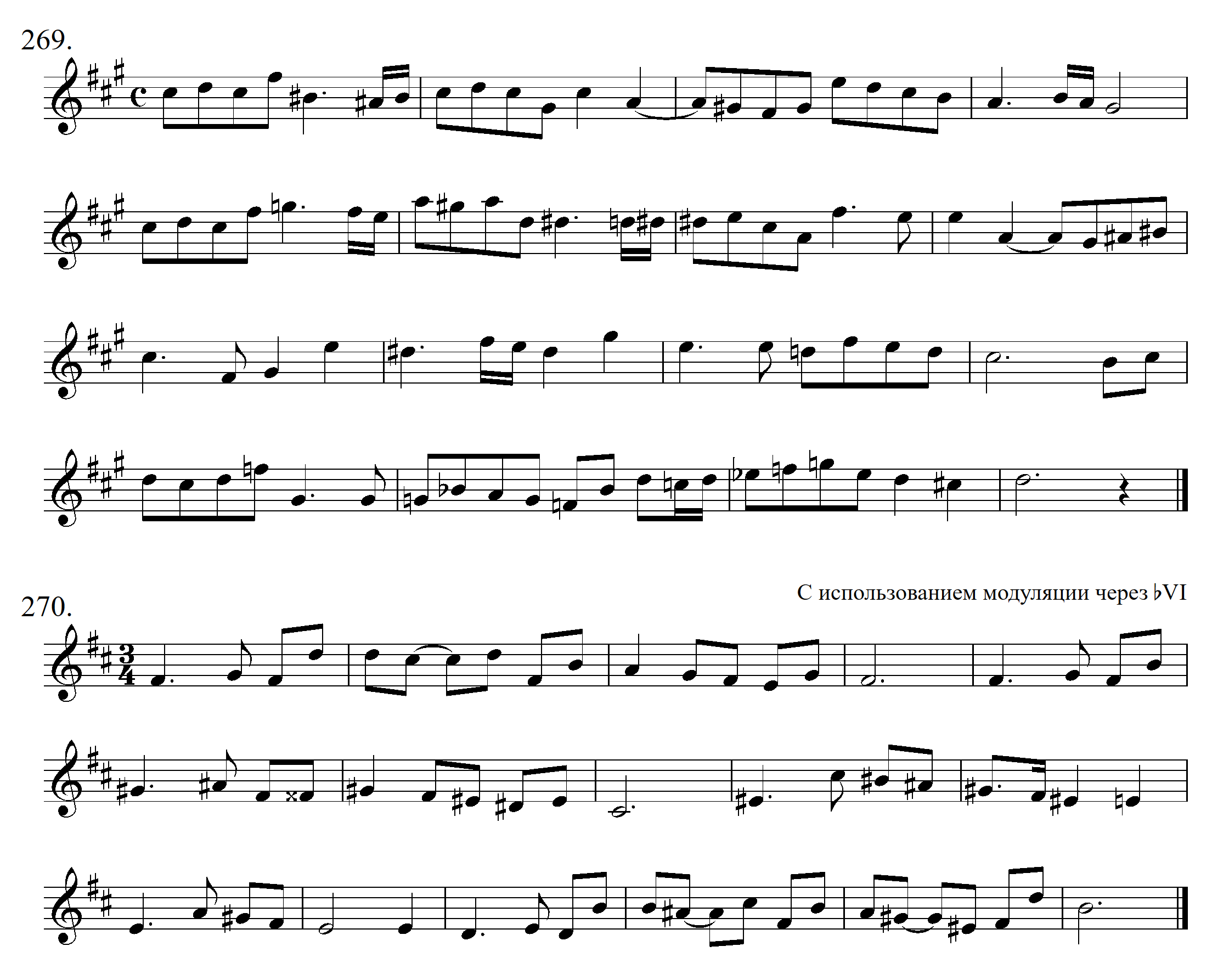 2. Играть секвенции (выборочно)Секвенции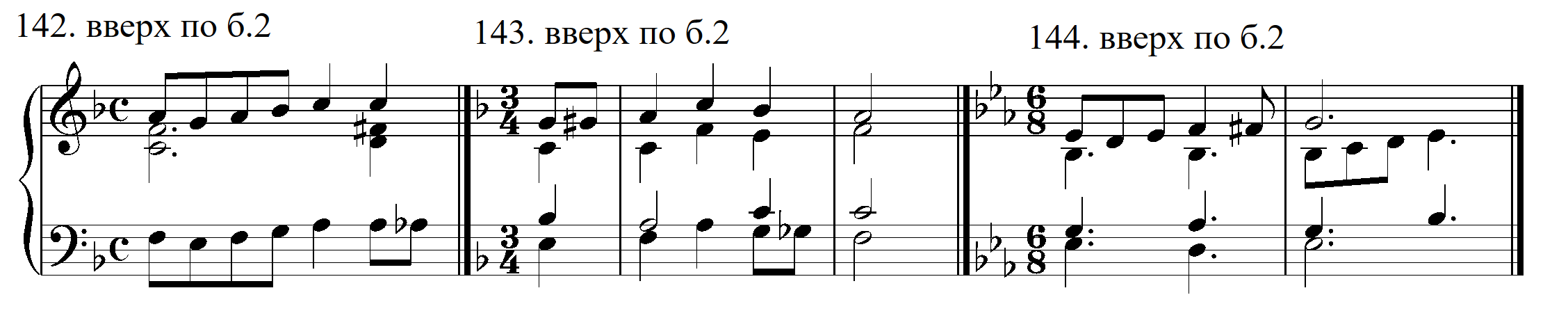 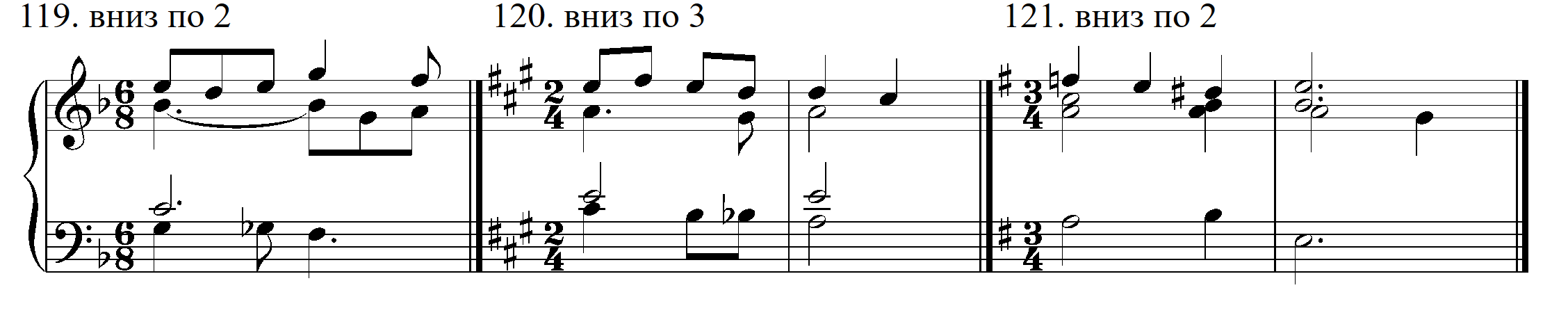 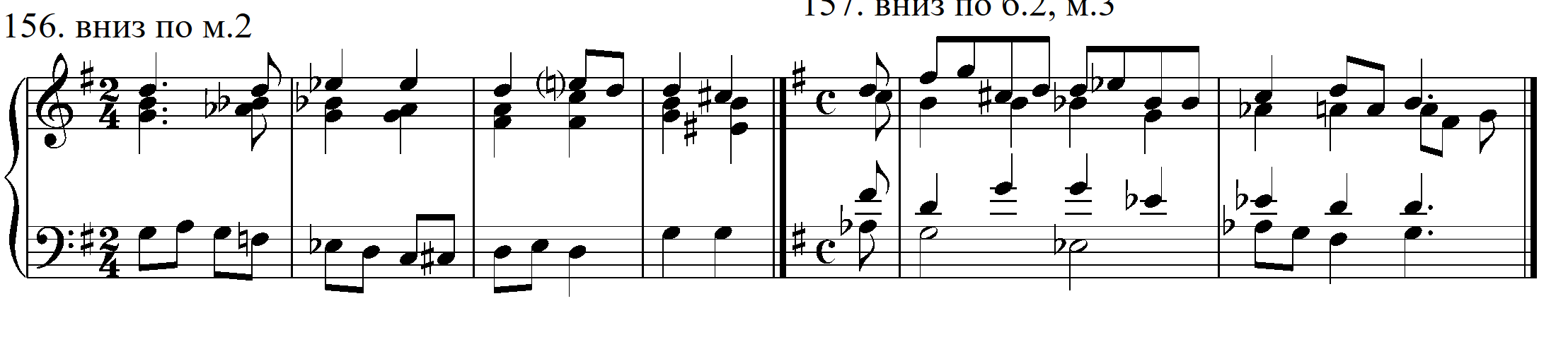 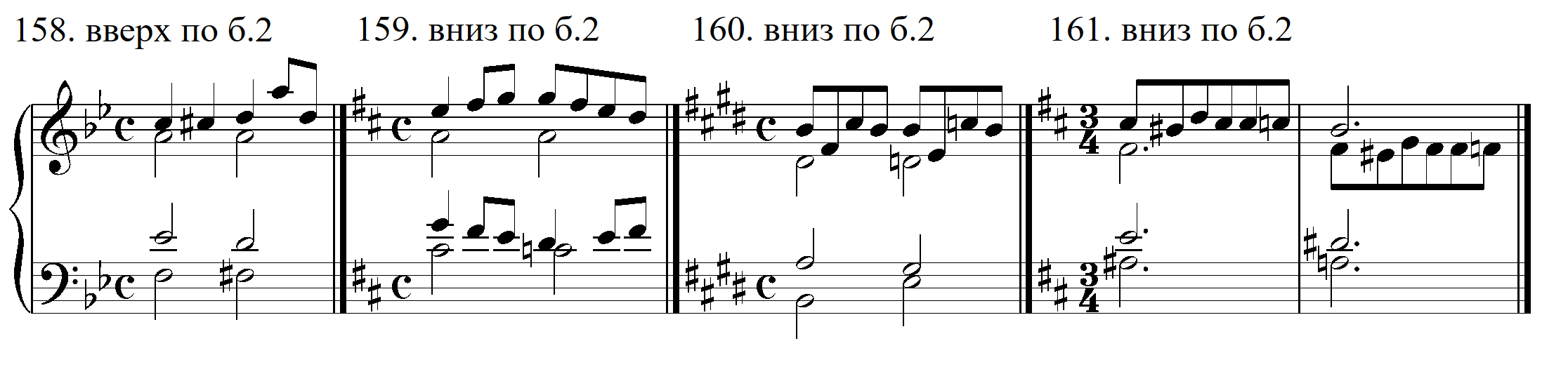 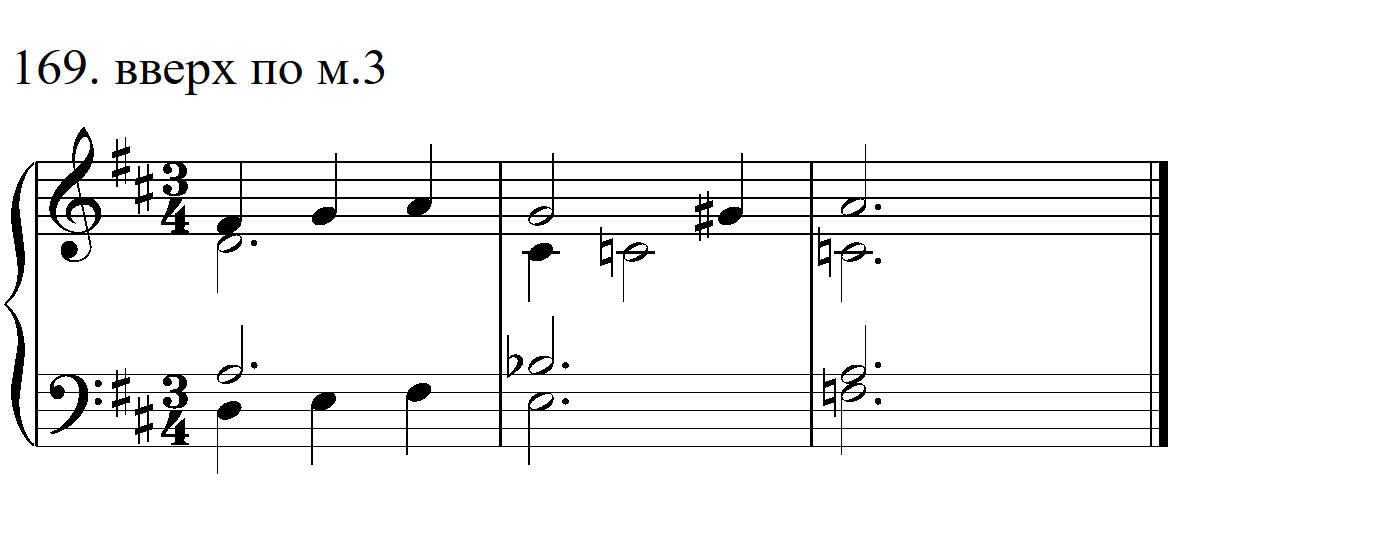 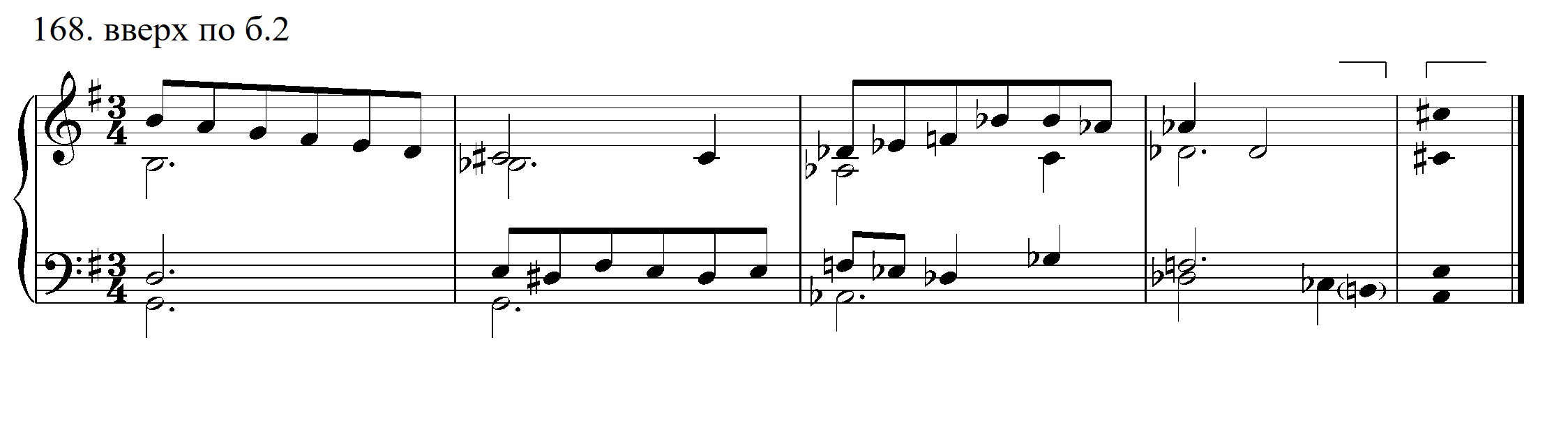 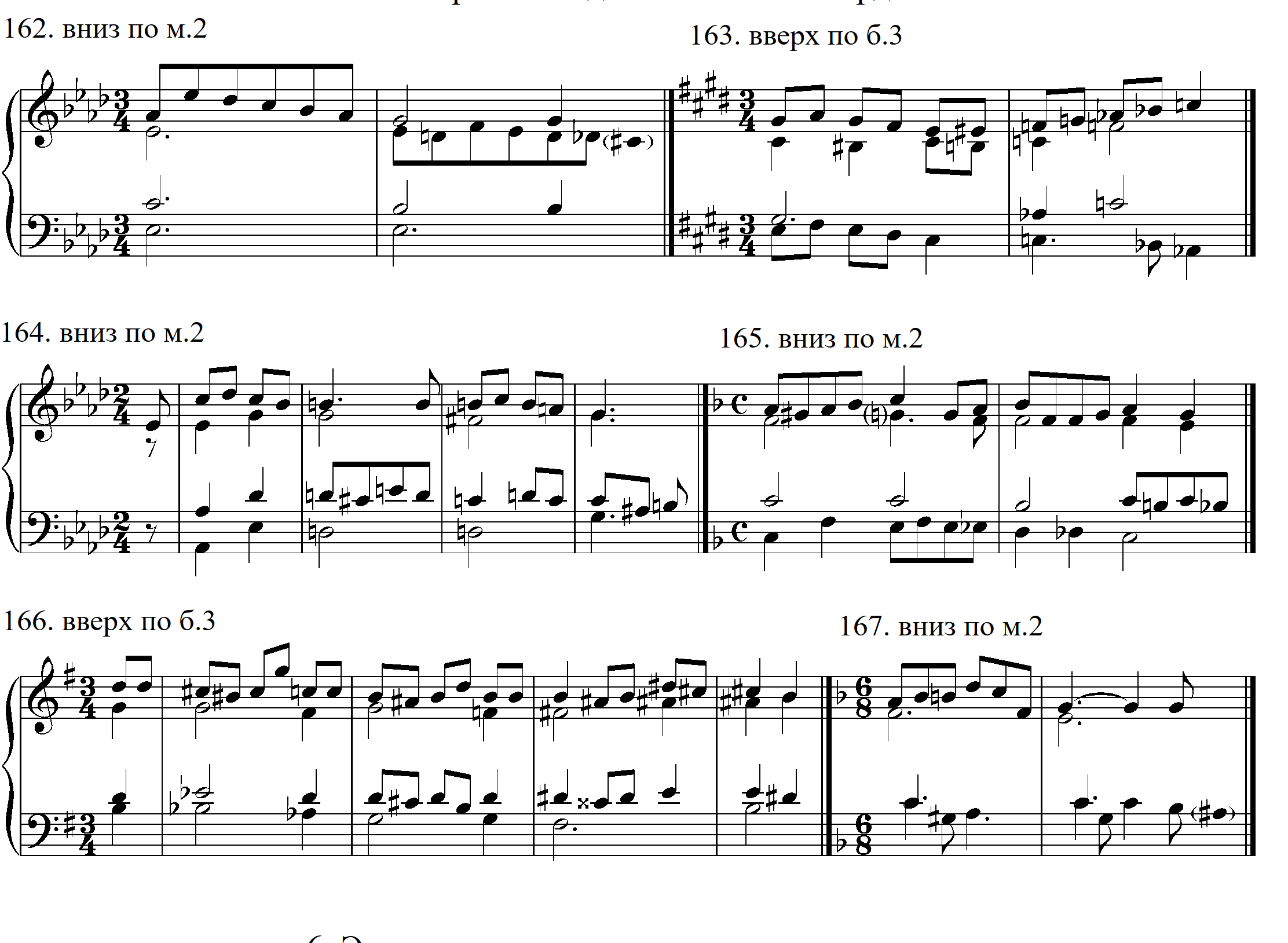 